Содержание					    стр.Введение											       -3-1. Строение 									                 -4-2. Номенклатура и изомерия						       	       -6-3. Физические свойства и нахождение в природе				       -7-4. Химические свойства								       -8-5. Получение								       		       -9-6. Применение										     -10-    6.1 Применение сложных эфиров неорганических кислот		     -10-    6.2 Применение сложных эфиров органических кислот		       	     -12-Заключение										     -14-Использованные источники информации					     -15-Приложение										     -16-Введение   Среди функциональных производных кислот особое место занимают сложные эфиры — производные кислот, у которых кислотный водород заменён на алкильные (или вообще углеводородные) радикалы. Сложные эфиры делятся в зависимости от того, производной какой кислоты они являются (неорганической или карбоновой). Среди сложных эфиров особое место занимают природные эфиры — жиры и масла, которые образованы трехатомным спиртом глицерином и высшими жирными кислотами, содержащими четное число углеродных атомов. Жиры входят в состав растительных и животных организмов и служат одним из источников энергии живых организмов, которая выделяется при окислении жиров. Цель моей работы заключается в подробном ознакомлении с таким классом органических соединений, как сложные эфиры и углублённом рассмотрении области применения отдельных представителей этого класса.1. СтроениеОбщая формула сложных эфиров карбоновых кислот: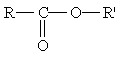 где R и R' — углеводородные радикалы (в сложных эфиpax муравьиной кислоты R — атом водорода).Общая формула жиров: 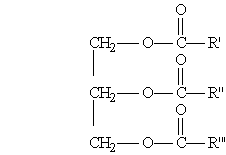 где R', R", R"' — углеродные радикалы.Жиры бывают “простыми” и “смешанными”. В состав простых жиров входят остатки одинаковых кислот (т. е. R’ = R" = R'"), в состав смешанных — различных.В жирах наиболее часто встречаются следующие жирные кислоты:Алкановые кислоты1. Масляная кислота СН3 — (CH2)2 — СООН2. Капроновая кислота СН3 — (CH2)4 — СООН3. Пальмитиновая кислота СН3 — (CH2)14 — СООН4. Стеариновая кислота СН3 — (CH2)16 — СООНАлкеновые кислоты5. Олеиновая кислота С17Н33СООНСН3—(СН2)7—СН === СН—(СН2)7—СООН Алкадиеновые кислоты6. Линолевая кислота  С17Н31СООН СН3—(СН2)4—СН = СН—СН2—СН = СН—СООНАлкатриеновые кислоты7. Линоленовая кислота С17Н29СООНСН3СН2СН = CHCH2CH == CHCH2CH = СН(СН2)4СООН2. Номенклатура и изомерияНазвания сложных эфиров производят от названия углеводородного радикала и названия кислоты, в котором вместо окончания -овая используют суффикс -ат, например: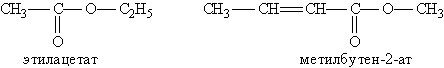 Для сложных эфиров характерны следующие виды изомерии:1. Изомерия углеродной цепи начинается по кислотному остатку с бутановой кислоты, по спиртовому остатку — с пропилового спирта, например, этилбутирату изомерны этилизобутират, пропилацетат и изопропилацетат.2. Изомерия положения сложноэфирной группировки —СО—О—. Этот вид изомерии начинается со сложных эфиров, в молекулах которых содержится не менее 4 атомов углерода, например этилацетат и метилпропионат.3. Межклассовая изомерия, например, метилацетату изомерна пропановая кислота.Для сложных эфиров, содержащих непредельную кислоту или непредельный спирт, возможны еще два вида изомерии: изомерия положения кратной связи и цис-, транс-изомерия.3. Физические свойства и нахождение в природе  Сложные эфиры низших карбоновых кислот и спиртов представляют собой летучие, нерастворимые в воде жидкости. Многие из них имеют приятный запах. Так, например, бутилбутират имеет запах ананаса, изоамилацетат — груши и т. д.    Сложные эфиры высших жирных кислот и спиртов — воскообразные вещества, не имеют запаха, в воде не растворимы.   Приятный аромат цветов, плодов, ягод в значительной степени обусловлен присутствием в них тех или иных сложных эфиров.   Жиры широко распространены в природе. Наряду с углеводородами и белками они входят в состав всех растительных и животных организмов и составляют одну из основных частей нашей пищи.   По агрегатному состоянию при комнатной температуре жиры делятся на жидкие и твердые. Твердые жиры, как правило, образованы предельными кислотами, жидкие жиры (их часто называют маслами) — непредельными. Жиры растворимы в органических растворителях и нерастворимы в воде.4. Химические свойства1. Реакция гидролиза, или омыления. Так, как реакция этерификации является обратимой, поэтому в присутствии кислот протекает обратная реакция гидролиза: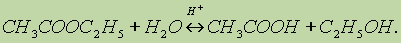 Реакция гидролиза катализируется и щелочами; в этом случае гидролиз необратим, так как получающаяся кислота со щелочью образует соль: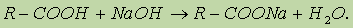 2. Реакция присоединения. Сложные эфиры, имеющие в своем составе непредельную кислоту или спирт, способны к реакциям присоединения.3. Реакция восстановления. Восстановление сложных эфиров водородом приводит к образованию двух спиртов: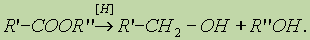 4. Реакция образования амидов. Под действием аммиака сложные эфиры превращаются в амиды кислот и спирты: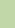 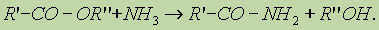 5. Получение1. Реакция этерификации:Спирты вступают в реакции с минеральными и органическими кислотами, образуя сложные эфиры. Реакция обратима (обратный процесс – гидролиз сложных эфиров). 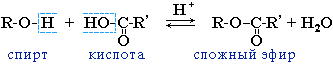 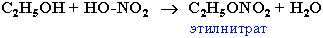 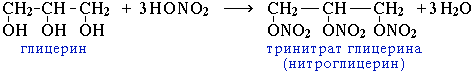 Реакционная способность одноатомных спиртов в этих реакциях убывает от первичных к третичным.2. Взаимодействием ангидридов кислот со спиртами: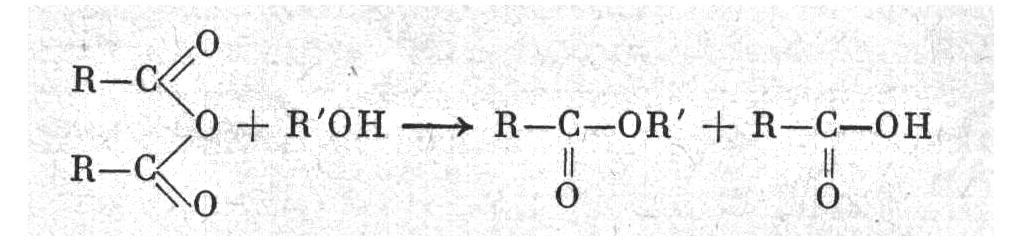 3. Взаимодействием галоидангидридов кислот со спиртами: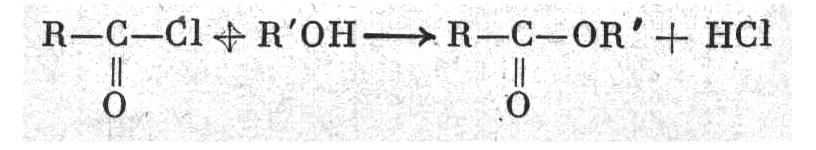 6. Применение6.1 Применение сложных эфиров неорганических кислот   Эфиры борной кислоты — триалкилбораты — легко получаются нагреванием спирта и борной кислоты с добавкой концентрированной серной кислоты. Борнометиловый эфир (триметилборат) кипит при 65° С, борноэтиловый (триэтилборат) — при 119° С. Эфиры  борной кислоты легко гидролизуются водой.   Реакция с борной кислотой служит для установления конфигурации многоатомных спиртов и была неоднократно использована при изучении Сахаров.   Ортокремневые эфиры — жидкости. Метиловый эфир кипит при 122° С, этиловый при 156° С. Гидролиз водой проходит легко уже на холоду, но идет постепенно и при недостатке воды приводит к образованию высокомолекулярных ангидридных форм, в которых атомы кремния соединены друг с другом через кислород (силоксановые группировки):   Эти высокомолекулярные вещества (полиалкоксисилоксаны) находят применение в качестве связующих, выдерживающих довольно высокую температуру, в частности для покрытия поверхности форм для точной отливки металла.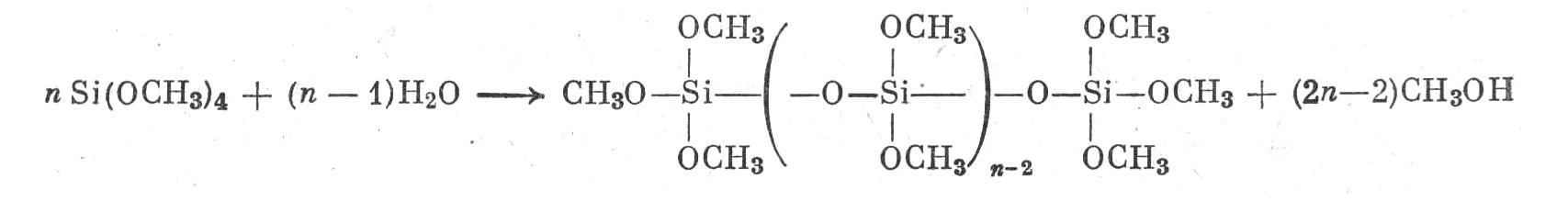    Аналогично  SiCl4  реагируют диалкилдихлорсиланы, например ((СН3)2SiCl2, образуя диалкоксильные производные: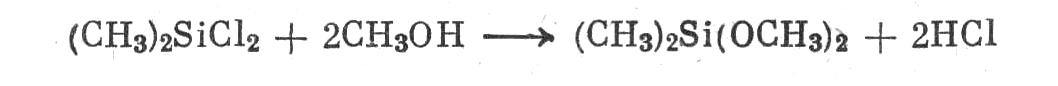    Их гидролиз при недостатке воды дает так называемые полиалкилсилоксаны: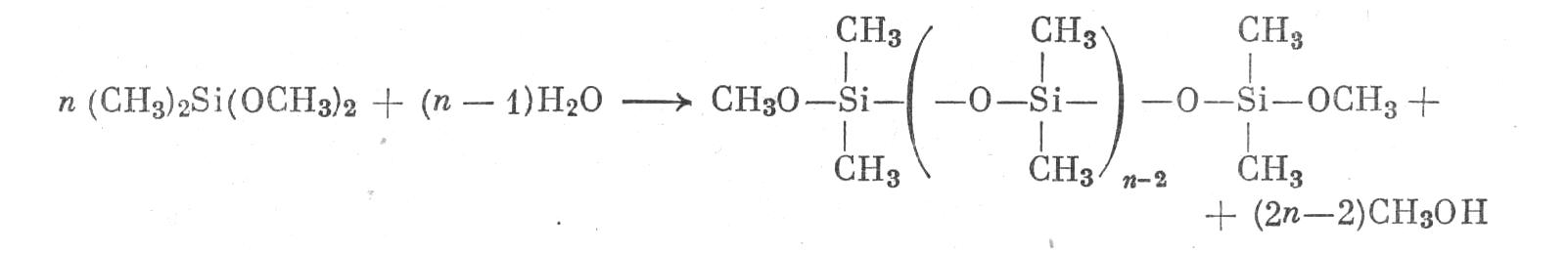    Они обладают разным (но очень значительным) молекулярным весом и представляют собой вязкие жидкости, используемые в качестве термостойких смазок, а при еще более длинных силоксановых скелетах — термостойкие электроизоляционные смолы и каучуки.   Эфиры ортотитановой кислоты. Их получают аналогично ортокремневым эфирам по реакции: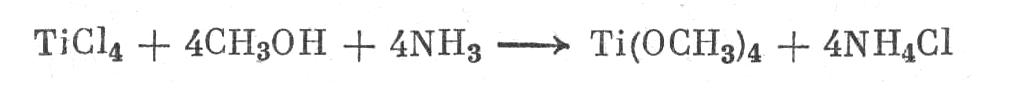    Это жидкости, легко гидролизующиеся до метилового спирта и TiO2 применяются для пропитки тканей с целью придания им водонепроницаемости.   Эфиры азотной кислоты. Их получают действием на спирты смеси азотной и концентрированной серной кислот. Метилнитрат СН3ONO2, (т. кип. 60° С) и этилнитрат C2H5ONO2 (т. кип. 87° С) при осторожной работе можно перегнать, но при нагревании выше температуры кипения или при детонации они очень сильно взрывают.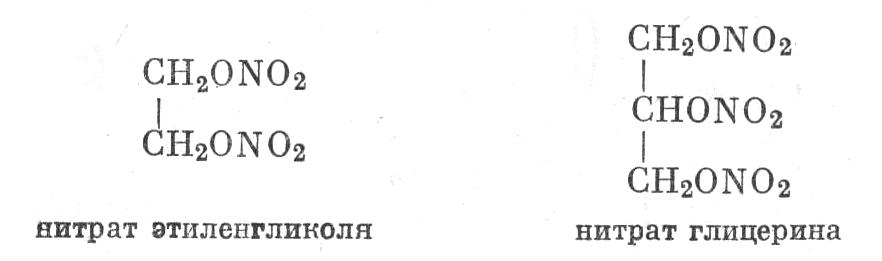    Нитраты этиленгликоля и глицерина, неправильно называемые нитрогликолем и нитроглицерином, применяются в качестве взрывчатых веществ. Сам нитроглицерин (тяжелая жидкость) неудобен и опасен в обращении.   Пентрит — тетранитрат пентаэритрита С(CH2ONO2)4, получаемый обработкой пентаэритрита смесью азотной и серной кислот, — тоже сильное взрывчатое вещество бризантного действия.   Нитрат глицерина и нитрат пентаэритрита обладают сосудорасширяющим эффектом и применяются как симптоматические средства при стенокардии.          Эфиры фосфорной кислоты — высококипящие жидкости, лишь очень медленно гидролизуемые водой, быстрее щелочами и разбавленными кислотами. Эфиры, образованные этерификацией высших спиртов (и фенолов), находят применение как пластификаторы пластмасс и для извлечения солей уранила из водных растворов.     Известны эфиры типа (RO)2S═O, но они не имеют практического значения.   Из алкилсульфатов — солей сложных эфиров высших спиртов и серной кислоты производят моющие средства. В общем виде образование таких солей можно изобразить уравнениями: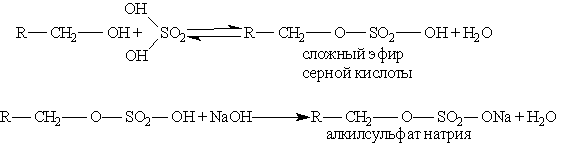    Эти соли содержат в молекуле от 12 до 14 углеродных атомов и обладают очень хорошими моющими свойствами. Кальциевые и магниевые соли растворимы в воде, а потому такие мыла моют и в жесткой воде. Алкилсульфаты содержатся во многих стиральных порошках.   Они и обладают прекрасными моющими способностями. Принцип их действия тот же, что и у обычного мыла, только кислотный остаток серной кислоты лучше адсорбируется частицами загрязнения, а кальцевые соли алкилсерной кислоты растворимы в воде, поэтому это моющее средство стирает и в жесткой, и в морской воде.6.2 Применение сложных эфиров органических кислот   Наибольшее применение в качестве растворителей получили эфиры уксусной кислоты - ацетаты. Прочие эфиры (кислот молочной - лактаты, масляной - бутираты, муравьиной - формиаты) нашли ограниченное применение. Формиаты из-за сильной омыляемости и высокой токсичности в настоящее время не используются. Определенный интерес представляют растворители на основе изобутилового спирта и синтетических жирных кислот, а также алкиленкарбонаты. Физико-химические свойства наиболее распространенных сложных эфиров приведены в таблице (см. приложение).  Метилацетат СН3СООСН3. Отечественной промышленностью технический метилацетат выпускается в виде древесно-спиртового растворителя, в котором содержится 50% (масс.) основного продукта. Метилацетат также образуется в виде побочного продукта при производстве поливинилового спирта. По растворяющей способности метилацетат аналогичен ацетону и применяется в ряде случаев как его заменитель. Однако он обладает большей токсичностью, чем ацетон.   Этилацетат С2Н5СООСН3. Получают методом этерификации на лесохимических предприятиях при переработке синтетической и лесохимической уксусной кислоты, гидролизного и синтетического этилового спирта или конденсацией ацетальдегида. За рубежом разработан процесс получения этилацетата на основе метилового спирта. 
   Этилацетат подобно ацетону растворяет большинство полимеров. По сравнению с ацетоном его преимущество в более высокой температуре кипения (меньшей летучести). Добавка 15-20 % этилового спирта повышает растворяющую способность этилацетата в отношении эфиров целлюлозы, особенно ацетилцеллюлозы.    Пропилацетат СН3СООСН2СН2СН3. По растворяющей способности подобен этилацетату.    Изопропилацетат СН3СООСН(СН3)2. По свойствам занимает промежуточное положение между этил- и пропилацетат.Амилацетат CH3COOCH2CH2CH2CH2CH3, т. кип. 148° С, иногда называют «банановым маслом» (которое он напоминает по запаху). Он образуется в реакции между амиловым спиртом (часто – сивушным маслом) и уксусной кислотой в присутствии катализатора. Амилацетат широко применяется как растворитель для лаков, поскольку он испаряется медленнее, чем этилацетат.   Фруктовые эфиры. Характер многих фруктовых запахов, таких, как запахи малины, вишни, винограда и рома, отчасти обусловлен летучими эфирами, например этиловым и изоамиловым эфирами муравьиной, уксусной, масляной и валериановой кислот. Имеющиеся в продаже эссенции, имитирующие эти запахи, содержат подобные эфиры.   Винилацетат CH2=CHOOCCH3, образуется при взаимодействии уксусной кислоты с ацетиленом в присутствии катализатора. Это важный мономер для приготовления поливинилацетатных смол, клеев и красок.Мыла — это соли высших карбоновых кислот. Обычные мыла состоят главным образом из смеси солей пальмитиновой, стеариновой и олеиновой кислот. Натриевые соли образуют твердые мыла, калиевые соли — жидкие мыла.Мыла получаются при гидролизе жиров в присутствии щелочей: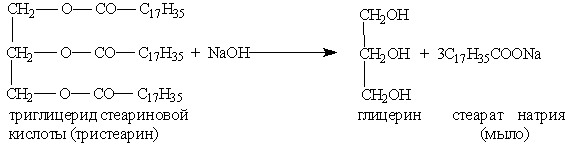 Обычное мыло плохо стирает в жесткой воде и совсем не стирает в морской воде, так как содержащиеся в ней ионы кальция и магния дают с высшими кислотами нерастворимые в воде соли:   Ca2+ + 2C17H35COONa→Ca(C17H35COO)2↓ + 2Na+ В настоящее время для стирки в быту, для промывки шерсти и тканей в промышленности используют синтетические моющие средства, которые обладают в 10 раз большей моющей способностью, чем мыла, не портят тканей, не боятся жесткой и даже морской воды.ЗаключениеИсходя из вышесказанного, можно сделать вывод, что сложные эфиры находят широкое применение, как в быту, так и в промышленности. Некоторые из сложных эфиров готовятся искусственно и под названием «фруктовых эссенций» широко применяются в кондитерском деле, в производстве прохладительных напитков, в парфюмерии и во многих других отраслях. Жиры используют для многих технических целей. Однако особенно велико их значение как важнейшей составной части рациона человека и животных, наряду с углеводами и белками. Прекращение использования пищевых жиров в технике и замена их непищевыми материалами – одна из важнейших задач народного хозяйства. Эта задача может быть разрешена только при достаточно основательных знаниях о сложных эфирах и дальнейшем изучении этого класса органических соединений.    Использованные источники информацииЦветков Л.А. Органическая химия: Учебник для 10-11 классов общеобразовательных учебных заведений. - М.: Гуманит. изд. центр ВЛАДОС, 2001;Несмеянов А. Н., Несмеянов Н. А.,  Начала органической химии, кн. 1-2, М.,1969-70.;Глинка Н. Л. Общая химия: Учебное пособие для вузов. – 23-е изд., испр./ Под ред. В. А. Рабиновича. – Л.: Химия, 1983;http://penza.fio.ruhttp://encycl.yandex.ruПриложениеФизико-химические свойства сложных эфировНазваниеДавление пара при 20°С, кПаМолеку- лярная массаТемпера- тура кипения при 101,325 кПа. °СПлотность при 20°С. г/см3Показа- тель перелом- ления n20Поверхнос- тное натяжение 20°С. мН/мМетилацетат23,1974,07856,3240,93901,3619324,7625,7Этилацетат9,8688,10477,1140,900631,3723923,75Пропилацетат3,41102,13101,5480,88671,3844220,53Изопропилацетат8,40102,1388,20,87181,3773022,1022Бутилацетат2,40116,156126,1140,88131,3940625,2Изоиутилацетат1,71116,1561180,87451,3901823,7Втор-Бутилацетат-116,156112,340,87201,3894123,3322,1Гексилацетат-114,211690,890--Амилацетат2,09130,182149,20,87531,4022825,8Изоамилацетат0,73130,1821420,87191,4053524,6221,1Ацетат монометилового эфира этиленгликоля (метилцеллозольвацетат) 0,49118,0144,51,0071,4019-Ацетат моноэтилового эфира этиленгликоля (этилцеллозольвацетат)0,17132,16156,40,97481,4030-Этиленгликольмоноацетат-104181-1821,108-1,109--Этиленгликольдиацетат0,05146186-1901,106--Циклогексилацетат0,971421750,9641,4385-Этиллактат0,13118,13154,51,0311,411828,917,3Бутиллактат0,05146,01850,97--Пропиленкарбонат-102,088241,71,2061,4189-